Colorea el dibujo de tecnología en casa, identificando cada elemento tecnológico con un color diferente. 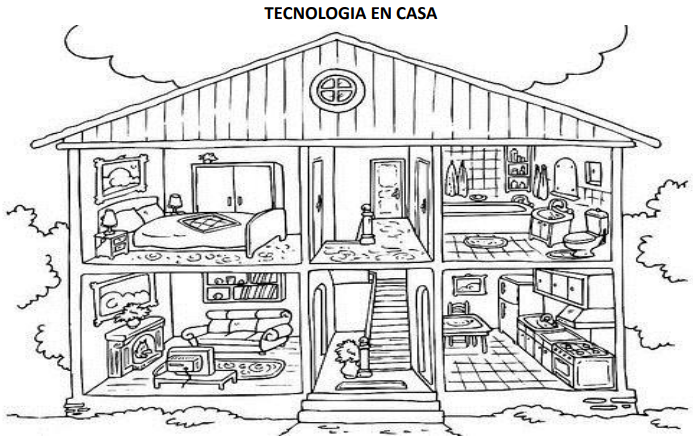 Colorea el dibujo de tecnología en centro comercial, identificando cada elemento tecnológico con un color diferente. 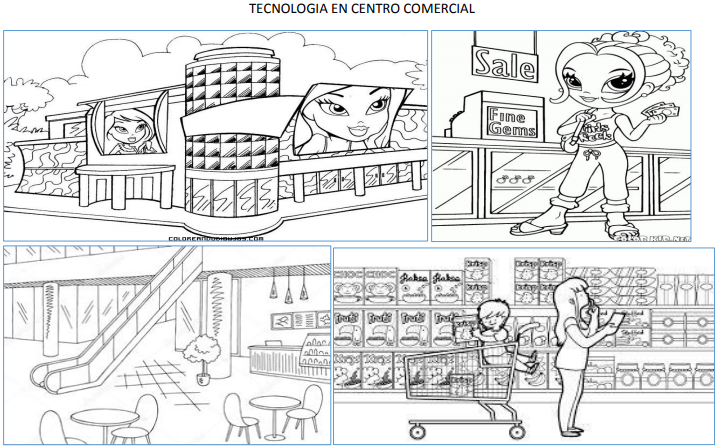 Encuentra las palabras en las sopas de letras de elementos tecnológicos en casa.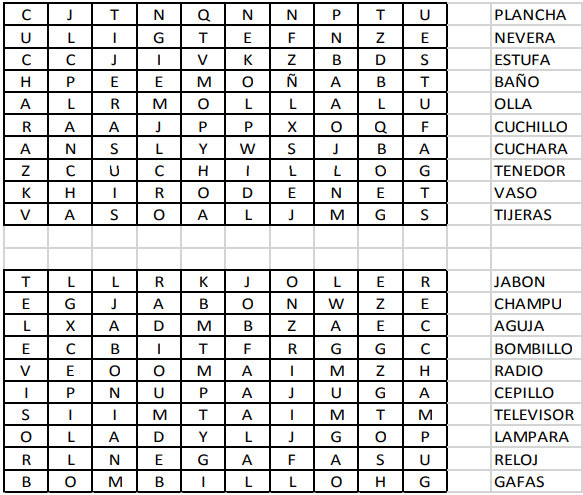 Encuentra las palabras en las sopas de letras de elementos tecnológicos en centro comercial.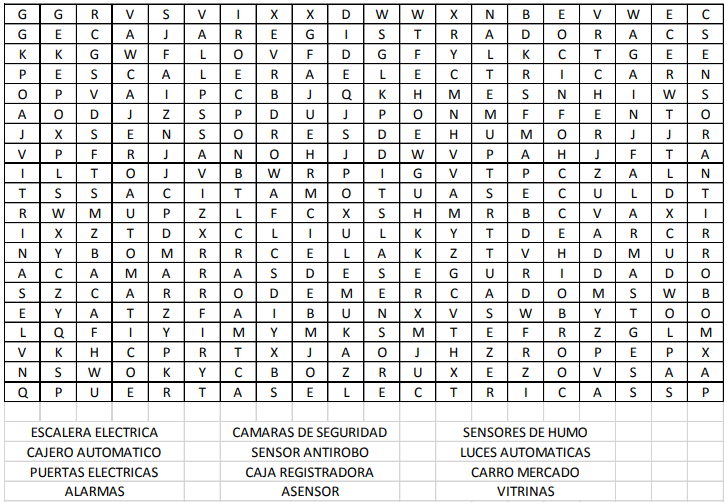 